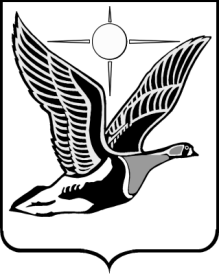 ТАЙМЫРСКИЙ ДОЛГАНО-НЕНЕЦКИЙ МУНИЦИПАЛЬНЫЙ РАЙОНТаймырский Долгано-Ненецкий районный Совет депутатов Р Е Ш Е Н И Е 15.03.2013                                                                                                      № 15 - 0285г. ДудинкаОб утверждении Положения о Контрольно-Счетной палате Таймырского Долгано-Ненецкого муниципального районаВ соответствии с Федеральным законом от 06 октября 2003 года № 131-ФЗ
«Об общих принципах организации местного самоуправления в Российской Федерации», Бюджетным кодексом Российской Федерации, Федеральным законом от 07 февраля 2011 года № 6-ФЗ «Об общих принципах организации и деятельности контрольно-счетных органов субъектов Российской Федерации и муниципальных образований», Уставом Таймырского Долгано-Ненецкого муниципального района, Таймырский Долгано-Ненецкий районный Совет депутатов решил:1. Утвердить Положение о Контрольно-Счетной палате Таймырского
Долгано-Ненецкого муниципального района согласно приложению к настоящему Решению.2. Установить штатную численность Контрольно-Счетной палаты Таймырского Долгано-Ненецкого муниципального района в количестве 12,5 единиц.3. Признать утратившими силу:- Решение Собрания Таймырского Долгано-Ненецкого муниципального района от 23 декабря 2005 года №02-0072 «Об утверждении Положения о Контрольно-Счетной палате Таймырского Долгано-Ненецкого муниципального района»;- Решение Думы Таймырского Долгано-Ненецкого муниципального района от 30 апреля 2008 года № 08-0246 «О внесении изменений в Решение Собрания Таймырского Долгано-Ненецкого муниципального района «Об утверждении Положения о Контрольно-Счетной палате Думы Таймырского Долгано-Ненецкого муниципального района»;- Решение Думы Таймырского Долгано-Ненецкого муниципального района от 29 мая 2008 года № 08-0253 «О внесении изменения в Решение Собрания Таймырского Долгано-Ненецкого муниципального района «Об утверждении Положения о Контрольно-Счетной палате Таймырского Долгано-Ненецкого муниципального района»;- Решение Думы Таймырского Долгано-Ненецкого муниципального района
от 23 апреля 2009 года № 03-0042 «О внесении изменений в Решение Собрания Таймырского Долгано-Ненецкого муниципального района «Об утверждении Положения о Контрольно-Счетной палате Таймырского Долгано-Ненецкого муниципального района»;- Решение Таймырского Долгано-Ненецкого районного Совета депутатов от 17 декабря 2010 года № 08-0161 «О внесении изменений в Решение Собрания Таймырского Долгано-Ненецкого муниципального района «Об утверждении о Контрольно-Счетной палате Таймырского Долгано-Ненецкого муниципального района».4. Настоящее Решение вступает в силу в день, следующий за днем его официального опубликования.Глава Таймырского Долгано-Ненецкогомуниципального района,Председатель Таймырского Долгано-Ненецкого районного Совета депутатов                                                              С. В. БатуринПриложение к Решению Таймырского Долгано-Ненецкого районного Совета депутатов от 15.03.2013 №  15 – 0285Положение о Контрольно-Счетной палате Таймырского Долгано-Ненецкого муниципального районаГлава I. ОБЩИЕ ПОЛОЖЕНИЯСтатья 1. Статус Контрольно-Счетной палаты Таймырского Долгано-Ненецкого муниципального района1. Контрольно-Счетная палата Таймырского Долгано-Ненецкого муниципального района (далее – Контрольно-Счетная палата) входит в структуру органов местного самоуправления Таймырского Долгано-Ненецкого муниципального района (далее – муниципальный район), является постоянно действующим органом внешнего муниципального финансового контроля, образуется Таймырским Долгано-Ненецким районным Советом депутатов (далее – Таймырский Совет депутатов) и ему подотчетна.2. Правовое регулирование организации и деятельности Контрольно-Счетной палаты основывается на Конституции Российской Федерации и осуществляется Федеральным законом от 06.10.2003 № 131-ФЗ «Об общих принципах организации местного самоуправления в Российской Федерации», Бюджетным кодексом Российской Федерации, Федеральным законом от 07.02.2011 № 6-ФЗ «Об общих принципах организации и деятельности контрольно-счетных органов субъектов Российской Федерации и муниципальных образований», другими федеральными законами и иными нормативными правовыми актами Российской Федерации, законами и иными нормативными правовыми актами Красноярского края, Уставом Таймырского Долгано-Ненецкого муниципального района (далее – Устав муниципального района), решениями Таймырского Совета депутатов и настоящим Положением.3. Контрольно-Счетная палата обладает организационной и функциональной независимостью и осуществляют свою деятельность самостоятельно.4. Деятельность Контрольно-Счетной палаты основывается на принципах законности, объективности, эффективности, независимости и гласности.5. Деятельность Контрольно-Счетной палаты не может быть приостановлена, в том числе в связи с истечением срока или досрочным прекращением полномочий Таймырского Совета депутатов.6. Контрольно-Счетная палата обладает правом правотворческой инициативы по вопросам своей деятельности.7. Контрольно-Счетная палата обладает правами юридического лица, является муниципальным казенным учреждением, образуемым для осуществления управленческих функций, и подлежит государственной регистрации в качестве юридического лица в соответствии с федеральным законом. Контрольно-Счетная палата имеет свои печати, бланки, штампы, расчетный счет.8. Местонахождение и юридический адрес Контрольно-Счетной палаты: 647000, Красноярский край, Таймырский Долгано-Ненецкий район, г. Дудинка, ул. Горького, д. 38.Глава II. СОСТАВ И ПОРЯДОК ОБРАЗОВАНИЯКОНТРОЛЬНО-СЧЕТНОЙ ПАЛАТЫСтатья 2. Состав Контрольно-Счетной палаты1. Контрольно-Счетная палата образуется в составе председателя и аппарата Контрольно-Счетной палаты. В структуре Контрольно-Счетной палаты может быть предусмотрена должность заместителя председателя.2. Председатель, заместитель председателя Контрольно-Счетной палаты замещают должности муниципальной службы. В состав аппарата Контрольно-Счетной палаты входят работники, замещающие должности муниципальной службы и иные штатные работники. 3. Права, обязанности и ответственность председателя, заместителя председателя, иных работников Контрольно-Счетной палаты определяются Федеральным законом от 07.02.2011 № 6-ФЗ «Об общих принципах организации и деятельности контрольно-счетных органов субъектов Российской Федерации и муниципальных образований», законодательством Российской Федерации и Красноярского края о муниципальной службе, трудовым законодательством и иными нормативными правовыми актами, содержащими нормы трудового права.4. Структура Контрольно-Счетной палаты утверждается правовым актом Таймырского Совета депутатов по предложению председателя Контрольно-Счетной палаты.5. Штатное расписание Контрольно-Счетной палаты утверждается председателем Контрольно-Счетной палаты.Статья 3. Порядок назначения на должность председателя Контрольно-Счетной палаты. Требования к кандидатурам на должность председателя Контрольно-Счетной палаты1. Председатель Контрольно-Счетной палаты назначается на должность Главой муниципального района по согласованию с Таймырским Советом депутатов.2. Квалификационные требования к уровню профессионального образования, стажу муниципальной службы или стажу работы по специальности, профессиональным знаниям и навыкам, необходимым для исполнения должностных обязанностей необходимых для замещения должности председателя Контрольно-Счетной палаты, устанавливаются муниципальными правовыми актами на основе типовых квалификационных требований для замещения должностей муниципальной службы, которые определены законом Красноярского края в соответствии с классификацией должностей муниципальной службы.Статья 4. Полномочия Контрольно-Счетной палаты1.Контрольно-Счетная палата осуществляет следующие полномочия:1) контроль за исполнением районного бюджета;2) экспертиза проектов районного бюджета;3) внешняя проверка годового отчета об исполнении районного бюджета;4) организация и осуществление контроля за законностью, результативностью (эффективностью и экономностью) использования средств районного бюджета, а также средств, получаемых районным бюджетом из иных источников, предусмотренных законодательством Российской Федерации;5) контроль за состоянием, управлением и обслуживанием муниципального долга;6) контроль за соблюдением установленного порядка управления и распоряжения имуществом, находящимся в собственности муниципального района, в том числе охраняемыми результатами интеллектуальной деятельности и средствами индивидуализации, принадлежащими муниципальному району, а также контроль за поступлением средств в бюджет муниципального района от управления и распоряжения муниципальной собственностью;7) оценка эффективности предоставления налоговых и иных льгот и преимуществ, бюджетных кредитов за счет средств районного бюджета, а также оценка законности предоставления муниципальных гарантий и поручительств или обеспечения исполнения обязательств другими способами по сделкам, совершаемым юридическими лицами и индивидуальными предпринимателями за счет средств районного бюджета и имущества, находящегося в собственности муниципального района;8) финансово-экономическая экспертиза проектов муниципальных правовых актов (включая обоснованность финансово-экономических обоснований) в части, касающейся расходных обязательств муниципального района, а также муниципальных программ;9) анализ бюджетного процесса в муниципальном районе и подготовка предложений, направленных на его совершенствование;10) подготовка информации о ходе исполнения районного бюджета, о результатах проведенных контрольных и экспертно-аналитических мероприятий и представление такой информации Главе муниципального района и в Таймырский Совет депутатов;11) контроль за законностью, результативностью (эффективностью и экономностью) использования средств районного бюджета, поступивших в бюджеты поселений, входящих в состав муниципального района;12) участие в пределах полномочий в мероприятиях, направленных на противодействие коррупции;13) иные полномочия в сфере внешнего муниципального финансового контроля, установленные федеральными законами, законами Красноярского края, Уставом муниципального района и иными нормативными правовыми актами Таймырского Совета депутатов.2. Внешний муниципальный финансовый контроль осуществляется Контрольно-Счетной палатой:1)  в отношении органов местного самоуправления и муниципальных органов, муниципальных учреждений и муниципальных унитарных предприятий, а также иных организаций, если они используют имущество, находящееся в собственности муниципального района;2) в отношении иных организаций путем осуществления проверки соблюдения условий получения ими субсидий, кредитов, гарантий за счет средств районного бюджета в порядке контроля за деятельностью главных распорядителей (распорядителей) и получателей средств районного бюджета, предоставивших указанные средства, в случаях, если возможность проверок указанных организаций установлена в договорах о предоставлении субсидий, кредитов, гарантий за счет средств районного бюджета.Глава III. ОРГАНИЗАЦИЯ ДЕЯТЕЛЬНОСТИКОНТРОЛЬНО-СЧЕТНОЙ ПАЛАТЫСтатья 5. Формы осуществления Контрольно-Счетной палатой внешнего муниципального финансового контроля1. Контрольно-Счетная палата при осуществлении внешнего муниципального финансового контроля руководствуются Конституцией Российской Федерации, законодательством Российской Федерации, законодательством Красноярского края, муниципальными правовыми актами муниципального района, стандартами внешнего муниципального финансового контроля, иными методическими материалами.2. Внешний муниципальный финансовый контроль осуществляется Контрольно-Счетной палатой в форме контрольных или экспертно-аналитических мероприятий.3. При проведении контрольного мероприятия Контрольно-Счетной палатой составляется соответствующий акт (акты), который доводится до сведения руководителей проверяемых органов и организаций. Лица, осуществляющие контрольное мероприятие, несут персональную ответственность за достоверность результатов проверки. На основании акта Контрольно-Счетной палаты составляется отчет, который утверждается Коллегией Контрольно-Счетной палаты.4. Экспертно-аналитические мероприятия включают в себя проведение экспертизы и подготовку отчета или заключения по вопросам, входящим в компетенцию Контрольно-счетной палаты.Экспертизой является проведение исследования, включающего в себя комплексный анализ и оценку документов (проектов документов) или вопроса (вопросов), результатом которого является выработка предложений и (или) рекомендаций. При проведении экспертно-аналитического мероприятия Контрольно-Счетной палатой составляется отчет или заключение, которые утверждаются Коллегией Контрольно-Счетной палаты.5. Формы и методы проведения контрольных и экспертно-аналитических мероприятий определяются Контрольно-Счетной палатой самостоятельно.6. Руководители проверяемых объектов обязаны предоставлять сотрудникам Контрольно-Счетной палаты необходимые условия для работы.Статья 6. Стандарты внешнего муниципального финансового контроля1. Стандарты внешнего муниципального финансового контроля для проведения контрольных и экспертно-аналитических мероприятий утверждаются Контрольно-Счетной палатой:1)  в отношении органов местного самоуправления и муниципальных органов, муниципальных учреждений и муниципальных унитарных предприятий муниципального района - в соответствии с общими требованиями, утвержденными Счетной палатой Российской Федерации и (или) Счетной палатой Красноярского края;2)  в отношении иных организаций - в соответствии с общими требованиями, установленными федеральным законом.2. При подготовке стандартов внешнего муниципального финансового контроля учитываются международные стандарты в области государственного контроля, аудита и финансовой отчетности.3. Стандарты внешнего муниципального финансового контроля не могут противоречить законодательству Российской Федерации и законодательству Красноярского края.Статья 7. Планирование деятельности Контрольно-Счетной палаты1. Контрольно-Счетная палата осуществляет свою деятельность на основе ежегодных планов, которые разрабатываются и утверждаются ею самостоятельно.2. План работы Контрольно-Счетной палаты утверждается в срок до 30 декабря года, предшествующего планируемому.3. Обязательному включению в планы работы Контрольно-Счетной палаты подлежат поручения Таймырского Совета депутатов, предложения и запросы Главы муниципального района, направленные в Контрольно-Счетную палату до 15 декабря года, предшествующего планируемому.4. Поручения Таймырского Совета депутатов, предложения и запросы Главы муниципального района по изменению плана работы Контрольно-Счетной палаты рассматриваются Контрольно-Счетной палатой в 10-дневный срок со дня поступления.Статья 8. Коллегия Контрольно-Счетной палатыДля рассмотрения вопросов координации деятельности, планирования и повышения эффективности работы Контрольно-Счетной палаты, разработки методологии и рассмотрения результатов контрольных и экспертно-аналитических мероприятий образуется Коллегия Контрольно-Счетной палаты (далее-Коллегия).Компетенция и порядок работы Коллегии определяются Регламентом Контрольно-Счетной палаты.Председатель Контрольно-Счетной палаты организует работу Коллегии, председательствует на ее заседаниях, подписывает решения Коллегии.Заседания Коллегии проводятся по мере необходимости.Статья 9. Регламент Контрольно-Счетной палатыВнутренние вопросы деятельности Контрольно-Счетной палаты, порядок ведения дел, подготовки и проведения контрольных и экспертно-аналитических мероприятий, и иные вопросы, связанные с деятельностью Контрольно-Счетной палаты, определяются Регламентом Контрольно-Счетной палаты. Регламент Контрольно-Счетной палаты принимается Коллегией. Статья 10. Полномочия председателя, заместителя председателя Контрольно-Счетной палаты по организации деятельности Контрольно-Счетной палаты1. Председатель Контрольно-Счетной палаты:1) осуществляет общее руководство деятельностью Контрольно-Счетной палаты и организует ее работу в соответствии с действующим законодательством, муниципальными правовыми актами муниципального района и настоящим Положением;2) представляет Контрольно-Счетную палату в органах государственной власти и местного самоуправления, судебных органах, иных организациях;3) действует без доверенности от имени Контрольно-Счетной палаты, выдает доверенности, открывает расчетные и иные счета;4)  распоряжается финансовыми средствами, предусмотренными в районном бюджете на содержание Контрольно-Счетной палаты;5) принимает правовые акты по вопросам организации деятельности Контрольно-Счетной палаты;6) утверждает штатное расписание, положения о структурных подразделениях и должностные инструкции работников Контрольно-Счетной палаты;7) является представителем нанимателя (работодателем) в отношении муниципальных служащих и иных работников Контрольно-Счетной палаты;8) заключает договоры и соглашения от имени Контрольно-Счетной палаты;9) подписывает исковые заявления и иные процессуальные документы, направляемые в суды общей юрисдикции, арбитражные суды, в случаях, предусмотренных федеральными законами;10) подписывает представления, предписания и иные документы Контрольно-Счетной палаты;11) представляет в Таймырский Совет депутатов ежегодный отчет о деятельности Контрольно-Счетной палаты;11) утверждает годовой план работы Контрольно-Счетной палаты;12) осуществляет иные полномочия, возложенные на него федеральными законами, законами Красноярского края, решениями Таймырского Совета депутатов, должностной инструкцией.2. Заместитель председателя Контрольно-Счетной палаты:1) осуществляет руководство аппаратом Контрольно-Счетной палаты;2) координирует контрольную и экспертно-аналитическую деятельность структурных подразделений Контрольно-Счетной палаты;3) организует проведение анализа результатов контрольных и экспертно-аналитических мероприятий;4) в отсутствие председателя Контрольно-Счетной палаты исполняет его обязанности;5) осуществляет иные полномочия, определенные настоящим Положением, должностной инструкцией, председателем Контрольно-Счетной палаты.Статья 11. Предоставление информации, документов и материалов по запросам Контрольно-Счетной палаты1. Органы местного самоуправления, муниципальные органы, иные органы и организации, в отношении которых Контрольно-Счетная палата вправе осуществлять внешний муниципальный финансовый контроль, их должностные лица в течение десяти рабочих дней со дня получения запроса обязаны предоставлять в Контрольно-Счетную палату информацию, документы и материалы, необходимые для проведения контрольных и экспертно-аналитических мероприятий.2. Запросы Контрольно-Счетной палаты оформляются в письменной форме и подписываются должностными лицами Контрольно-Счетной палаты.Запрос вручается должностным лицом Контрольно-Счетной палаты уполномоченному представителю органа или организации, указанных в пункте 1 настоящей статьи, или направляется Контрольно-Счетной палатой соответствующему органу или организации заказным почтовым отправлением с уведомлением о вручении. При вручении запроса Контрольно-Счетной палаты уполномоченному представителю органа или организации отметка представителя соответствующего органа или организации о дате и времени получения запроса проставляется на копии запроса, которая возвращается должностному лицу Контрольно-Счетной палаты, вручившему запрос.3. Контрольно-Счетная палата не вправе запрашивать информацию, документы и материалы, если такие информация, документы и материалы ранее уже были ей представлены.4. Непредставление или несвоевременное представление Контрольно-Счетной палате по ее запросу информации, документов и материалов, необходимых для проведения контрольных и экспертно-аналитических мероприятий, а равно предоставление информации, документов и материалов не в полном объеме или предоставление недостоверных информации, документов и материалов влечет за собой ответственность, установленную законодательством Российской Федерации и (или) законодательством Красноярского края.Статья 12. Представления и предписания Контрольно-Счетной палаты1. Контрольно-Счетная палата по результатам проведения контрольных мероприятий вправе вносить в органы местного самоуправления, муниципальные органы, организации и их должностным лицам представления для их рассмотрения и принятия мер по устранению выявленных нарушений и недостатков, предотвращению нанесения материального ущерба муниципальному району или возмещению причиненного вреда, по привлечению к ответственности должностных лиц, виновных в допущенных нарушениях, а также мер по пресечению, устранению и предупреждению нарушений.2. Представление Контрольно-Счетной палаты подписывается председателем Контрольно-Счетной палаты либо его заместителем. 3. Органы местного самоуправления и муниципальные органы, а также организации в течение одного месяца со дня получения представления обязаны уведомить в письменной форме Контрольно-Счетную палату о принятых по результатам рассмотрения представления решениях и мерах.4. В случае выявления нарушений, требующих безотлагательных мер по их пресечению и предупреждению, воспрепятствования проведению должностными лицами Контрольно-Счетной палаты контрольных мероприятий, Контрольно-Счетная палата направляет в органы местного самоуправления и муниципальные органы, проверяемые организации и их должностным лицам предписание.5. Предписание Контрольно-Счетной палаты должно содержать указание на конкретные допущенные нарушения и конкретные основания вынесения предписания. Предписание Контрольно-Счетной палаты подписывается председателем Контрольно-Счетной палаты либо его заместителем.6. Предписание Контрольно-Счетной палаты должно быть исполнено в установленные в нем сроки.7. Неисполнение или ненадлежащее исполнение в установленный срок предписания Контрольно-Счетной палаты влечет за собой ответственность, установленную  законодательством Российской Федерации и (или) законодательством Красноярского края.8. В случае, если при проведении контрольных мероприятий выявлены факты незаконного использования средств районного бюджета, в которых усматриваются признаки преступления или коррупционного правонарушения, Контрольно-Счетная палата незамедлительно передает материалы контрольных мероприятий в правоохранительные органы.Статья 13. Гарантии прав проверяемых органов и организаций1. Акты, составленные Контрольно-Счетной палатой при проведении контрольных мероприятий, доводятся до сведения руководителей проверяемых органов и организаций. Пояснения и замечания руководителей проверяемых органов и организаций, представленные в сроки, установленные законом Красноярского края, прилагаются к актам и в дальнейшем являются их неотъемлемой частью.2. Проверяемые органы и организации и их должностные лица вправе обратиться в суд с заявлением о признании недействительным полностью или частично предписания Контрольно-Счетной палаты, а также обратиться с жалобой на действия (бездействие) Контрольно-Счетной палаты в Таймырский Совет депутатов.Статья 14. Взаимодействие Контрольно-Счетной палаты 1.Контрольно-Счетная палата при осуществлении своей деятельности вправе взаимодействовать с другими контрольно-счетными органами, с территориальными управлениями Центрального банка Российской Федерации, налоговыми органами, органами прокуратуры, иными правоохранительными, надзорными и контрольными органами Российской Федерации, субъектов Российской Федерации и муниципальных образований, заключать с ними соглашения о сотрудничестве и взаимодействии.2. Контрольно-Счетная палата вправе вступать в объединения (ассоциации) контрольно-счетных органов Российской Федерации, Красноярского края.3. В целях координации своей деятельности Контрольно-Счетная палата и иные органы местного самоуправления могут создавать как временные, так и постоянно действующие совместные координационные, консультационные, совещательные и другие рабочие органы.4. Контрольно-Счетная палата вправе планировать и проводить совместные контрольные и экспертно-аналитические мероприятия со Счетной палатой Красноярского края, обращаться в Счетную палату Красноярского края по вопросам осуществления анализа деятельности Контрольно-Счетной палаты и получения рекомендаций по повышению эффективности ее работы.5. Контрольно-Счетная палата по письменному обращению других контрольно-счетных органов может принимать участие в проводимых ими контрольных и экспертно-аналитических мероприятиях. 6. Контрольно-Счетная палата с согласия других контрольно-счетных органов может привлекать их к участию в проводимых ею контрольных и экспертно-аналитических мероприятиях, а также может привлекать на договорной основе экспертные и иные организации, отдельных экспертов и специалистов.Статья 15. Обеспечение доступа к информации о деятельности Контрольно-Счетной палаты1. Контрольно-Счетная палата в целях обеспечения доступа к информации о своей деятельности размещает в информационной системе муниципального района с адресами в информационно-коммуникационной сети общего пользования www.taimyr24.ru, www.таймыр.ру и опубликовывает в средствах массовой информации информацию о проведенных контрольных и экспертно-аналитических мероприятиях, о выявленных при их проведении нарушениях, о внесенных представлениях и предписаниях, а также о принятых по ним решениях и мерах.2. Контрольно-Счетная палата ежегодно не позднее 1 апреля года, следующего за отчетным, направляет на рассмотрение отчет о своей деятельности Таймырскому Совету депутатов. Указанный отчет опубликовывается в средствах массовой информации и размещается в информационно-телекоммуникационной сети Интернет только после его рассмотрения Таймырским Советом депутатов.3. Опубликование в средствах массовой информации или размещение в информационно-телекоммуникационной сети Интернет информации о деятельности Контрольно-Счетной палаты осуществляется в соответствии с действующим законодательством.Статья 16. Финансовое обеспечение деятельности Контрольно-Счетной палаты1. Финансовое обеспечение деятельности Контрольно-Счетной палаты осуществляется за счет средств районного бюджета и предусматривается в объеме, позволяющем обеспечить возможность осуществления возложенных на нее полномочий.2. Расходы на обеспечение деятельности Контрольно-Счетной палаты предусматриваются в районном бюджете отдельной строкой в соответствии с классификацией расходов бюджетов Российской Федерации.3. Контроль за использованием Контрольно-Счетной палатой бюджетных средств и муниципального имущества осуществляется на основании решений Таймырского Совета депутатов.